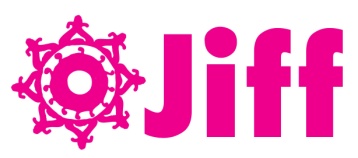 Jaipur International Film FestivalChamber Bhawan, Ground Floor, Rajasthan Chamber of Commerce and Industry-RCCIM I Road, Near Ajmeri Gate, Jaipur – 302 001 Rajasthan, INDIAwww.jiffindia.org      +91-141-6500601	jiffindia@gmail.com     info@jiffindia.org............................................................................................................................................Press release (January 30, 2014)छठे जिफ 2014 का आगाज एक फरवरी को शाम 6:00 बजे से
उद्घाटन सत्र राजस्थान, राजस्थानी, कला और संस्कृति को समर्पितउद्घाटन सत्र में राजश्री प्रोडक्शनस को लाईफ टईम अचिवमेंट अवार्ड से नवाजा जायेगा.
ट्रीब्युट लेट श्री विजय दान देथा को दिया जायेगा.उद्घाटन सत्र में ओपनिंग फिल्म पाकिस्तान से ऑस्कर में ऑफिसियल एंट्री जिन्दा भाग दिखाई जायेगी.90 देशों से चयनित कुल 156 फिल्मों का होगा प्रदर्शन, कुल 121 फिल्में है प्रतियोगिता के श्रेणी में जयपुर 30 जनवरी:
विश्व पटल पर खास पहचान बना चुके जयपुर अन्तर्राष्ट्रीय फिल्म समारोह-जिफ के छ्ठे स्ंस्करण का आगाज 1 फरवरी को शाम 6:00 बजे राजमन्दिर सिनेमा हाल में होगा. इस साल जिफ का उद्घाटन सत्र राजस्थान, राजस्थानी, कला और संस्कृति को समर्पित किया जा रहा है. जिफ निमंत्रण समिति के चेयरमेन डा. दुर्गाप्रसाद अग्रवाल ने बताता कि जिफ 2014 का आगाज खास लोगों (A GROUP OF POPLE) के एक समूह द्वारा किया जायेगा.  इस समुह में शामिल व्यक्ति हैं- राजस्थानी फिल्म मेकर मोहन सिंह राठौर, विख्यात कव्वाली गायक सईद फरीद अमीन साबरी, लेट विजय दान देथा के सूपुत्र कैलास कबीर, राजश्री प्रोडक्शन से राजश्री सरावगी, वरिष्ठ फिल्म वितरक श्याम सुन्दर जलानी, पुर्व आई. पी. एस. अधिकारी और सुविख्यात लेखक हरीराम मीना, सुविख्यात गीतकार् और संस्कृत विद्वान हरीराम आचार्य, विख्यात साहित्यकार और मीडिया विशेषघ नन्द भारद्वाज, लेखक इकराम राजस्थानी, फिल्म मेकर राकेश गोगना, एन आर आई फिल्म प्रोड्यूसर ए वी शंकरदास और साथ में जिफ सलाहकार और आयोजन समिति के सदस्य के. सी. मालु, रविन्द्र सिंह ठक्कर, अजय काला आदि भी इस समय उपस्थित रहेंगे.उद्घाटन सत्र में राजश्री प्रोडक्शनस को हिन्दी सिनेमा और उसमें राजस्थान की कला और संस्कृति को नई पहचान देने के लिये लाईफ टाईम अचिवमेंट अवार्ड से नवाजा जायेगा.
ट्रीब्युट लेट श्री विजय दान देथा को दिया जायेगा.समारोह के उद्घाटन सत्र में ओपनिंग फिल्म पाकिस्तान से ऑस्कर में ऑफिसियल एंट्री जिन्दा भाग की स्क्रिनिंग होगी. फिल्म राजमन्दिर सिनेमा में शाम लगभग 6:30 बजे से प्रदर्शित होगी. समारोह् की क्लोजिंग फिल्म मराठी फिल्म ट्यूरिंग टाकिज रहेगी. क्लोजिंग सेरेमनि 5 फरवरी को गोलछा सिनेमा में शाम 6:00 बजे से शुरु होगी. ज्यूरी द्वारा कुल 28 अवार्ड विजेता फिल्म और फिल्म मेकर को दिये जायेंगे दिये जायेंगे.जिफ के फाउंडर निदेशक हनु रोज ने बताया की जिफ 2014 की ज्यूरी में जर्मनी से फ्रेंच मिकुलस, बांग्लादेश से तनविर मोक्कमिल, एन. आर आइ फिल्म मेकर बेदाबर्ता पेन, आस्ट्रेलिया से एंड्र्यू वायल, और् भारत से राकेश अन्दानिया, गजेन्द्र षोत्रिय, बिजु मोहन, और डा. विभूती पाण्डे आदि को शामिल किया गया है. इन पांच दिनों में 90 से ज्यादा देशों से चयनित कुल 156 फिल्मों का प्रदर्शन समारोह में सुबह 10 बजे से रात 9 बजे तक लगातार जारी रहेगा. इनमे 40 फिचर फिल्में, 83 शॉर्ट फिक्शन, 18 डाक्युमेंट्री, 15 एनिमेशन शॉर्ट फिल्में शामिल है. राजस्थान से कुल 14 फिल्मों की स्किर्निग की जायेगी इनमें से 7 फिल्में गैर-प्रतियोगिता की श्रेणी में है.90 देशों से चयनित कुल 156 फिल्मों में से कुल 121 फिल्में है प्रतियोगिता के श्रेणी में हैं.इस साल जिफ 2014 में 13 देशों से चयनित 13 उम्दा फिल्मों का प्रदर्शन होने जा रहा है. ये सभी 13 फिल्में ऑस्कर 2014 में बतौर ऑफिसियल एंट्री अलग अलग देशों से भेजी गई है. आप देख सकेंगे कैसे अलग-अलग देशों का सिनेमा ऑस्कर तक पहुंचता है. लगभग 80 फिसदी फिल्मों के निर्माता-निर्देशक समारोह में भाग लेने जयपुर पहुंच रहे हैं. फूल शेड्युल जिफ की वेबसाईट पर देखा जा सकता है.फिल्मो के साथ साथ कई तरह के अलग-अलग सैशंस भी रखे गये है-जिफ के प्रवक्ता प्रसून सिन्हा ने बताया कि जयपुर अन्तर्राष्ट्रीय फिल्म समारोह-जिफ इस साल से अनेक मीटस का आयोजन करने जा रहा है जिससे उस विधा से जुडे लोग एक फलक पर एकत्रित होकर गुफ्तगु कर सके.इन मीटस् का नाम है डयरेक्टर्स मीट, राइटर्स मीट, को-प्रोडक्शन मीट. राइटर्स मीट के चेयरपर्सन राजनीति और सत्याग्रह जैसी फिल्मों के लेखक अंजुम रजबअलि हैं. ये मीट 3 फरवरी को 2:30 बजे से चेम्बर भवन में होगी,उनके साथ एजेंट विनोद और जॉनी गद्दार के लेखक श्रीराम राघबन, डेली बेली के लेखक अक्शत वर्मा, लुटेरा और उडान के लेखक विक्रमादित्य मोट्वानी और रंग दे बसंती के लेखक कमलेश पाण्डे जैसे अनेक नामी लेखक भी इस मीट में मुख्य स्पीकर होंगे.को-प्रोड्क्शन मीट में जिफ में भाग लेने आ रहे फिल्म मेकर्स भाग लेंगे. ये मीट 5 फरवरी को दूपहर 12:30 बजे से चेम्बर भवन में होगी. पिछ्ले साल को-प्रोडक्शन मीट में जिफ ने फ्रांस से मार्क बाशित को आमंत्रित किया था जो बाद में लंच बॉक्स फिल्म के को–प्रोड्यूसर बने. इस साल जिफ ने फिल्म फंड से जुडे विषयों पर चर्चा  के लिये मिशन इम्पोसिबल, अमेरिकन केप्टन, स्पाइडरमेन जैसी फिल्मो से जुडे प्रोड्यूसर ए वी शंकरदास को आमंत्रित किया है.जिंदा भाग फिल्म के वितरक राकेश जैन जिफ में दिखाई जाने वाली फिल्मों में से फिल्मों को खरीदने के लिये भी जिफ में भाग लेने जयपुर आ रहे हैं.फिल्म सिटी पर चर्चा 2 फरवरी को 12 से 1 बजे तक चेम्बर भवन में रखी गई है.
तथा स्क्रिप्ट राइटिंग़् वर्क्शाप 4 फरवरी को चेम्बर भवन में सुबह 11 बजे से होगी.जिफ 2014 एक नज़र में:
जिफ 2014 5 दिन तक चलेगा.समारोह राजमन्दिर्, चेम्बर भवन् और गोलछा सिनेमा यानि 3 वेन्यू और 5 स्क्रिन (एक दिन के लिये फोरटीस हॉस्पीटल ऑडीटोरियम् भी है) पर अयोजित होगासमारोह की ऑपनिग और क्लोजिंग फिल्म क्रमश जिन्दा भाग पकिस्तान से और भारत से मराठी फिल्म ट्यूरिंग टाकिज रहेगीउद्घाटन सत्र राजस्थान, राजस्थानी, कला और संस्कृति को समर्पित हैजिफ 2014 का उद्घाटन इस बार लोगों के एक समुह द्वारा किया जायेगाकुल 4 मीट और 2 वर्क्साप और सेमिनार्स होंगे90 देशो से चयनित 156 फिल्मों क प्रदर्श्न इन 5 दिनों मे होगाकुल 121 फिल्में है प्रतियोगिता के श्रेणी में 156 फिल्में डेस्कटाप स्क्रिंनिंग में देखने को मिलेगीज्यूरी द्वारा विजेता फिल्म मेकर्स को कुल 27 अवार्ड दिये जायेंगेराजश्री प्रोडक्शनस को लाईफ टईम अचिवमेंट् अवार्ड से नवाजा जायेगाट्रीब्युट लेट श्री विजय दान देथा कोVisit us: www.jiffindia.org आपकाप्रसून सिन्हाप्रवक्ता-जयपुर अन्तर्राष्ट्रीय फिल्म समारोह-जिफ        Off: +91-141-6500601